PEMERINTAH PROVINSI KALIMANTAN BARATBADAN PENGEMBANGAN SUMBER DAYA MANUSIAPROSEDUR BAKU PELAKSANAAN KEGIATANSTANDAR OPERASIONAL PROSEDUR (SOP)PENYELENGGARAAN PENYUSUNAN LAPORAN PENYELENGGARAAN PEMERINTAHAN DAERAH DI LINGKUNGAN BADAN PENGEMBANGAN SUMBER DAYA MANUSIA PROVINSI KALIMANTAN BARAT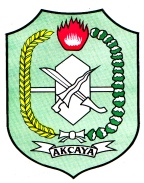 PEMERINTAH PROVINSI KALIMANTAN BARATBADAN PENGEMBANGAN SUMBER DAYA MANUSIA PROVINSI KALIMANTAN BARATNomor SOPSOP.800/      /BPSDM/2019PEMERINTAH PROVINSI KALIMANTAN BARATBADAN PENGEMBANGAN SUMBER DAYA MANUSIA PROVINSI KALIMANTAN BARATTgl PembuatanPEMERINTAH PROVINSI KALIMANTAN BARATBADAN PENGEMBANGAN SUMBER DAYA MANUSIA PROVINSI KALIMANTAN BARATTgl RevisiPEMERINTAH PROVINSI KALIMANTAN BARATBADAN PENGEMBANGAN SUMBER DAYA MANUSIA PROVINSI KALIMANTAN BARATTgl Pengesahan     Nopember 2019PEMERINTAH PROVINSI KALIMANTAN BARATBADAN PENGEMBANGAN SUMBER DAYA MANUSIA PROVINSI KALIMANTAN BARATDisahkan OlehKepala Badan Pengembangan Sumber Daya ManusiaProvinsi Kalimantan BaratDrs. ALFIAN, MMPembina Utama MudaNIP 19660210 198603 1 011PEMERINTAH PROVINSI KALIMANTAN BARATBADAN PENGEMBANGAN SUMBER DAYA MANUSIA PROVINSI KALIMANTAN BARATNama SOPPenyelenggaraan Penyusunan Laporan Penyelenggaraan Pemerintahan Daerah BAGIAN SEKRETARIATDasar HukumKualifikasi PelaksanaKualifikasi PelaksanaUndang-Undang No. 25 Tahun 2004 Tentang Sistem Perencanaan Pembangunan Nasional;Undang-Undang No. 33 Tahun 2004 tentang Perimbangan Keuangan Antara Pemerintah Pusat Dan Pemerintahan Daerah;Undang-undang Nomor 23 Tahun 2014 tentang Pemerintah Daerah; Peraturan Pemerintah Nomor 3 Tahun 2007 Tentang Laporan Penyelenggaraan Pemerintahan Daerah Kepada Pemerintah, Laporan Keterangan Pertanggungjawaban Kepala Daerah Kepada Dewan Perwakilan Rakyat Daerah, Dan Informasi Laporan Penyelenggaraan Pemerintahan Daerah Kepada Masyarakat;Peraturan Pemerintah Nomor 6 Tahun 2008 Tentang Pedoman Evaluasi Penyelenggaraan Pemerintahan Daerah;Peraturan Pemerintah Nomor 8 Tahun 2008 Tentang Tahapan, Tatacara Penyusunan, Pengendalian, Dan Evaluasi Pelaksanaan;Peraturan Daerah Nomor 8 Tahun 2016 tentang Pembentukan Dan Susunan Perangkat Daerah Provinsi Kalimantan Barat;Peraturan Gubernur Nomor 124 Tahun 2016 tentang Kedudukan, Susunan Organisasi, Tugas dan Fungsi serta Tata Kerja BPSDM Prov Kalbar.Pendidikan minimal S1Memahami struktur organisasi Badan Pengembangan SDM Prov. KalbarMemiliki kemampuan didalam menyusun, menganalisis dan mengkompilasi data dan informasi pelaksanaan program dan kegiatan dalam kurun waktu 1 (satu) tahun.Pendidikan minimal S1Memahami struktur organisasi Badan Pengembangan SDM Prov. KalbarMemiliki kemampuan didalam menyusun, menganalisis dan mengkompilasi data dan informasi pelaksanaan program dan kegiatan dalam kurun waktu 1 (satu) tahun.KeterkaitanPeralatan/PerlengkapanPeralatan/PerlengkapanRencana Kerja Perangkat Daerah Laporan Realisasi Fisik dan Keuangan Perangkat Daerah untuk periode 1 (satu) tahun anggaranLaporan Pelaksanaan Program dan Kegiatan Prioritas di lingkungan Perangkat Daerah Komputer/laptopPrinter dan Alat tulis kantorRencana Kerja Perangkat Daerah Laporan Realisasi Fisik dan Keuangan Perangkat Daerah untuk periode 1 (satu) tahun anggaranLaporan Pelaksanaan Program dan Kegiatan Prioritas di lingkungan Perangkat Daerah Komputer/laptopPrinter dan Alat tulis kantorPeringatan :Laporan Penyelenggaraan Pemerintahan Daerah merupakan salah satu dokumen pertanggungjawaban atas kinerja perangkat daerah dalam kurun waktu 1 (satu) tahun anggaran. Apabila tidak sesuai SOP, maka penyusunan dokumen ini tidak akan berjalan lancar.Pencatatan dan Pendataan :Indikator Kinerja Kunci (IKK) dan Program serta Kegiatan yang dilaksanakan dalam kurun waktu 1 (satu) tahun anggaran.Pencatatan dan Pendataan :Indikator Kinerja Kunci (IKK) dan Program serta Kegiatan yang dilaksanakan dalam kurun waktu 1 (satu) tahun anggaran.